RESUME	10 Mar  2017 													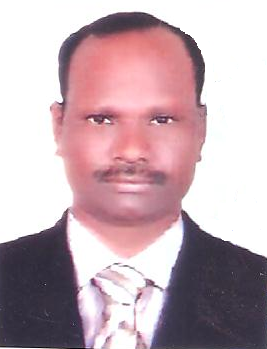 PANDIAN.95578@2freemail.com 	 Post applied for : Quality & HSE Manager OBJECTIVE “Toachieveexcellent performance inthefieldofHSE&Qwiththestrongleadershipabilities andbyefficientutilizationofresourcesto acceleratetheorganization”SUMMARYOFQUALIFICATIONSB.TECH: (CHEMICAL ENGINEERING-1991-1995), AC TECH, ANNA UNIVERSITY, CHENNAI. Certificate course in Munitions Technology ( 13 July to 10 Oct 1998) : Explosives & Ammunition safety)Approved by Ministry of Defense (GOVT OF INDIA)PG DIP IN INDUSTRIAL SAFETY & MANAGEMENT ( 2004 -2005),All India Council of Management Studies, Chennai PG DIP IN BUSINESS MANAGEMENT PGDBM: (1998-99), Small Industries Development Organization, Ministry of Industry. OSHA Certified Manager ISO 9001/14001/18001 LEAD AUDITORQuality tools & Concepts training.NEBOSH IGC passedIOSH   passedFIRST AID COURSE (MINISTRY OF HEALTH-UAE)M.TECH -MECHANICAL ENGINEERING NEBOSH INTERNATIONAL DIPLOMA ( Ongoing)DUBAI, EHS Trakhees approved ( SARS- NW-752).PQP TRAINING  AND LEED ( ONGOING )RTA ( DUBAI ) APPROVED. Summary of Experiences:My overall 21yearsof experienceand15yearsinHSE&Qin Construction design and process activities:Construction of buildings, towers , infrastructure works , installation of Equipment, pipelines, Structural erection and commissioning, petrochemicalprojects execution, erection&commissioningofpetro chemicalequipments, utilitieslike boilers, majorpipeline works, watertreatmentplantandeffluenttreatment plants construction, tunneling.Myskillsin Qualitymanagement–ISO9000 & Auditing, Processindustrialexposures, safetymanagement&Training,Energy management& Auditingand Environmentauditing–ISO14000,ISO 18000and EPCcontractworked in OIL &GAS sites.Consultancy providing to  Healthcare sectors for hospitals, medical centers and clinics in developing HAAD, DAMAN and JCI A preparations and facilitationWORKEXPERIENCE:Organization  : PARSONS  OVERSEAS LIMITED , DUBAI      Working as Site Q/HSE Manager from 24 July 2016  to  till Review of Contractor documents, plans and providing approvals Site monitoring, inspections ,meeting, audits  and  TrainingContract specifications compliance verification.Evaluation, analysis  and  Client ReportingAnd other sites related issues resolving. , developing & facilitation the Contractor’s implementation Quality management system, implementation, review and auditing Organization  : AL JIHAN GULF HORIZON GEN.CONTR.LLC Working as HSEQ MANAGER from 3 May 2015 to  13 July 2016 Projects:Projects on Management Systems for Industrial sector / health care sector.Establishing Management Systems and implementation at sites.Preparation of project Quality & HSE plans, Management Systems developmentPlan review, evaluation of assessmentsConducting Training on Quality, Safety & Environmental management systems & Auditing.Q and HSE system requirements / specifications  to meet out at sitesGreen building compliance monitoring and maintaining the documents.Organization  : Arabtec Construction LLCWorking as Sr. ENGINEER-HSEQ from  July 2013 to 19 Mar 2015 Project: Abu International Airports(MIDFIELDTERMINALBUILDING &CONSTRUCTION),ABU DHABIEstablishing , implementing Safety Key plans and layouts HSE philosophies to follow at sites.Ensure the standards are followed at the project.Sub-Contractors Plan review.Conducting HSE Review meetings at site for sub-contractor field staff.Hazardous area classification layoutsEngineering Studies Reports(Gas dispersion analysis, Fire & Explosion)Risk assessment Studies Reports for specified activities.Drawing reading & review as per the International Standards ANSI/API, NFPA Life safety codes.Auditing as per the Project Requirements.Conducting in depth statistical analysis, Incident analysis.HSE monitoring & Review and Control.Preparation of method statements, ITPAudit compliances monitoring.Co ordinating with External audits.  Supporting Green Building compliances at siteOrganization  : Arabtec Construction LLCWorked as Sr HSEQENGINEER from  April 2012 to July 2013Project:  Luxury Villas,Tower & Villas ( Emirates Hills,Palm Jumeirah,Al Khawaneej ),Dubai.Preparing, producing HSE Engineering deliverables for the projects.Preparing HSE plans.Contribute to the design of Engineering solutions, producing designs and specifications.HSE philosophiesFire &Gas system specificationFire fighting layoutsSafety Key plans and layoutsFire Suppression system and sprinkler system designsHazardous area classification layoutsEngineering Studies Reports(Gas dispersion analysis, Fire & Explosion)Risk assessment Studies Reports (HAZID,HAZOP,SIL)Drawing reading & review as per the International Standards ANSI/API, NFPA Life safety codes.Ensure the standards are observedConducting in depth statistical analysis, Incident analysis Ensure implementing the new standardsShop drawings review for the pumps, drivers, controllers and accessories.Review task risk assessmentsConducting accident investigation and providing comprehensive report including safety flashesEHSMS development and implementationHSE monitoring & Review and Control.Monitor the progress and effectiveness of the project quality management system. The preparation of the companies QA manual control and supervision of all amendments and revisions Control and the distribution of all the companies quality documentation Monitor all quality related activities on the projectsPreparation of method statements, ITPConducting Quality management system training /audit compliances monitoring.Co ordinating with External audits. Client inspection and comments attending.Perform all internal and external audits on behalf of the company’s management Verify contractor quality requirements are specified to vendors and contractor documentation submittals. Attend all pre-bid meetings and attending kick off meetings.Attend client quality management meetings The preparation and control of project quality system management documentation prior to project commencement. Action and close all customer complaints  Supporting Green Building compliances BWSSB/NMT CONSULTANTS ( NIPPON JOGESUIDO SEKKEI CO.LTD- MOTT MACDONALD LTD- TCE CONSULTING ENGINEERS LTD) : Bangalore, India.  Worked as Safety & Quality Consultant-Engineer from   Sep 2009 to April 2012Project:Water & Waste  Water Pipeline Projects: 2.785 meter diameter of 89 km (South Asia   Biggest Water Supply Project)Being  the main Contact for the inspection servicesEnsure implementing the new standardsParticipates in internal Awareness CampaignsNegotiate, Manage HSE BudgetsTrain the personnel on the standards to be observedRisk analysis of High Risk activitiesHSE Drawing review participation & facilitation (HAZID, HAZOP,SIL,ENVID,HRA)Passive Fire Protection studiesActive Fire Protection studies ( fire water pumps station design, fire fighting network and deluge system studiesHydraulic balance calculationsCold spill protection studiesConsequence ( physical effects) modeling to access safety distances and design accidental loadsQRA & Other safety studies ( FERA, EERA etc)R-A-M Studies Environment and Health Safety studies ( Air and Marine studies)Flammable gases, toxic gases, fire detection studiesSpecification and requisition for fire -fighting and PPEFire & Explosion risk assessmentsHydro testing specification checks and reviewingDrawing, plan review and commending as per the contract requirements and standards/codesMonitor the progress and effectiveness of the project quality management system. The preparation of the companies QA manual control and supervision of all amendments and revisions Control and the distribution of all the companies quality documentation Monitor all quality related activities on the project Perform all internal and external audits on behalf of the company’s management Verify contractor quality requirements are specified to vendors and contractor documentation submittals. Attend all pre-bid meetings and coordinate all project requirements with the project bidders. Attend client quality management meetings The preparation and control of project quality system management documentation prior to project commencement. Action and close all customer complaints Organization  : Abu Dhabi International  Quality Consultancy (ADIQC) Worked as HSEQ Consultant/Tech from July 2008  to  Sep 2009    Projects:Projects on Management Systems for Industrial sector / health care sector.Consultancy on Developing Management Systems and implementation on ISO9001/14001/18001/HSE/JCI/SA 8000 and other standards for Oil & Gas sectors/ other  industries/Healthcare sectors like Hospitals, medical center and clinics Preparation of project Quality & HSE plans, Management Systems developmentDevelopment of ISO 27001, ISO/IEC 20000-1 systemsPlan review, evaluation of assessmentsPiping design and reviewConducting Training on Quality , Safety & Environmental management systems & Auditing.Fire Fight systems design as per NFPA and other standardsBuilding specifications as per  NFPA 101, review and evaluation studiesOrganization : Gulf Spic Construction LLC , W.L.L ;  KUWAIT  Worked as Engineer –Safety& Quality /HSEQ from  Sep 2007  to May  2008  Project:Kuwait Oil Corporation Projects (KOC),Medium Crude Oil Processing and Gas Compression Pipeline systemPMC: FLUOR / 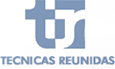 PreparationofHSEplan&EffectiveimplementationofHSEsystemThesites/processareaRiskassessmentpreparation/analysis,QRAOnsite/offsiteemergencypreparednessHAZAN/HAZOPanalysis, COMAHConductingSafetyauditsinternally&externallyJSAStudy, QRA,SILOSHA/ANSIstandardsimplementation, HD, HAZCOMPHAforProcessSafetyManagementandRiskManagementProgramExpansion projects design supporting for the plant with ref to International codes & standards.Scaffold   design and specification checking as per the requirements.Buggyoperationalsafetyat drilling.Organization :GOODLASS NEROLAC PAINTS LTD, CHENNAI,INDIA Worked as MANAGER(Plant&Quality / Safety) from Sep 2000to Sep 2007 Project:Process activities, Process Piping & Equipments Installation.	SafetyhandbookandmanualpreparationPlantmaintenanceProcessimprovementssupportingProcessplanttroubleshootingandsupportingforthetroublefreeoperations.Riskassessmentpreparationfornewprojectsandreviewof theexistingOnsite/offsiteemergencypreparednessHAZAN/HAZOPStudies. JSAStudyImplementationofwork permitsystemsMSDSPreparationfordangerous/toxicchemicalsaspertheTLVWatertreatmentsystemsoperationsmonitoring&hygienesystemskeepinginorderMaintainingstatutorycompliancesConductingPeriodicsafetymeetings,trainingandmockdrill.Eliminationof unsafeactionsandunsafeconditionsbydailysafetyreportsandissues.ConductingSafetyauditsinternally&externallyOverallcontrolonproductionandprovidingTrainingto employeesregularlyQualityauditing,environmental& safety auditingandenergyauditingDealingwithEnvironmentaldept, regulatoryauthoritiesandmonitoringthecompliancesMonitor the progress and effectiveness of the project quality management system. The preparation of the companies QA manual control and supervision of all amendments and revisions Control and the distribution of all the companies quality documentation Monitor all quality related activities on the project Perform all internal and external audits on behalf of the company’s management Verify vendor quality requirements are specified.Attend client quality management meetings The preparation and control of project quality system management documentation prior to project commencement. Action and close all customer complaints Organization : THIRUMALAI CHEMICALS LTD, RANIPET, INDIA Worked as Process Engineer from July 1998- August 2000 Projects:  Expansionof Process piping, Equipments & Utilities installationsProcesscontrol& Instrumentation.Projectexecution:erection&commissioningof  equipmentsandpipelinesOperation&Maintenanceof  petrochemicalreactors,condensersandotherequipmentsOperationofutilitieslikewatertreatmentROplant, effluenttreatmentplant, boilersand Refrigerationplantandmaintenance.Control and the distribution of all the companies quality documentation Monitor all quality related activities at the plant.Disastermanagement,risk analysis-safetyauditsintheplant&providetraining.MonitoringHSE/Qualityactivities.Organization : RAMANI CHEMASEA SYSTEC (P) LTD,CHENNAI, INDIAWorked as Project Engineer from May  1995- June  1998Project: Chemical and Pharma  plants Turnkey Project Execution, Alathur, Chennai.Evaluatingprojectconcepts,preparationofprojectreports,Detailedengineeringdesignfor   chemicalplants.Erection&commissioningof utilitieslikeboiler, thermic fluidheatingsystem,cooling towers,Chilling& refrigerationplantsandequipmentslikecentrifuges,fluidbeddryers,reactors,blower,scrubbersandpulverizeretc.Overallsitesupervision&executionof newchemical/pharmaplantconstructiontoco- ordinatecivil,mechanicalandelectricalandinstrumentalworksinvolved.Pipelinesystems,Processpipelinerouting&structuralfabrication.Maintenanceofwatertreatment,Effluenttreatmentandseweragesystems,boiler&Refrigerationplantandbottlingplant.MonitoringHSE/Qualityactivities. Monitor all quality related activities at the project.Maintenanceof equipmentlikerollermills,elevators,Fermenter andcoldstoragevessels.Pharmaplantandmachineryinstallations.Ensuringsafetyandqualitynormsaspertheapprovedplans/guidelinesTRAINING & MERITS:ISO9001IRCA LeadauditorcoursecertifiedandAuditingISO14001IRCA auditorcoursecertifiedandAuditingISO18001Hazardousmaterials&ChemicalsmanagementIntegratedcourseEnergyAuditing.RetrofittingpracticesinRef&A/CwithnewCFCtechnologiescertified.Awarenesstrainingonconstructionsafety.TrainingattendedCPR-basiclifesupportprogramBasisFirstaidcourse(DHA)Reikimasterlevel-II5S practices Green beltSQC Techniques RELATED EXPOSURE:Fabricationof chemicalequipments/foodprocessingmachines, piping installations.Training&Development&Technicalconsultancyandtroubleshooting-maintenanceProjectpreparationanddetailedengineeringCo-ordination:ManpowermanagementandstatuarybodiesAUTOCADHysys software.